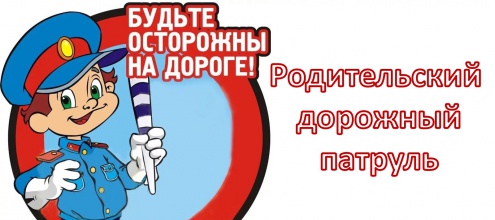 УВАЖАЕМЫЕ РОДИТЕЛИ!с 17 по 28 декабря в Конаковском районе проводится  акция «Родительский патруль»Место проведения акции: улично-дорожная сеть вблизи образовательных организаций Конаковского района, маршруты движения учащихся и воспитанников к своим образовательным учреждениям.Цель акции: привлечь внимание общественности к проблеме обеспечения безопасности дорожного движения детей-пешеходов, т.к., к сожалению, количество нарушений правил дорожного движения не уменьшается.Задачи акции:
- повышение культуры поведения учащихся и воспитанников на дороге, по пути в школу, детский сад, в учреждение дополнительного образования и обратно домой;
- формирование у учащихся стереотипа правильного поведения на дорогах, на проезжей части в зависимости от погодных условий;
- повышение уровня ответственности родителей за формирование у детей навыка правильного поведения на проезжей части;
- популяризация использования детьми и подростками световозвращающих элементов;
- популяризация правильного использования детских удерживающих устройств.Если Вы не равнодушны к безопасности своих детей, призываем Вас принять участие в акции! Для этого надо обратиться в свое образовательное учреждение, которое формирует патрули для выхода на маршруты школьников, воспитанников детских садов и пешеходные переходы в утренние часы (до начала занятий и приема детей в детский сад) и в вечернее время после окончания занятий.Проявите активность!ВСЕ – за безопасность на дороге!Управление образования администрации Конаковского районаОтдел ГИБДД ОМВД России по Конаковскому району